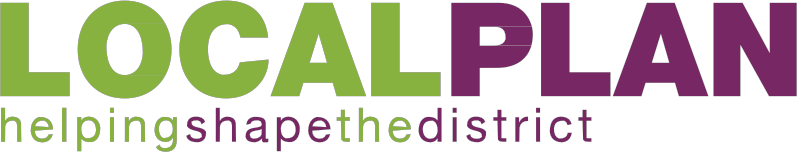 CIL Draft Charging Schedule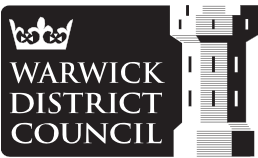 Response Form 2015For Official Use OnlyRef:Rep. Ref.Please use this form if you wish to support or object to the Community Infrastructure Levy – Draft Charging ScheduleIf you are commenting on multiple sections of the document you will need to complete a separate copy of Part Bof this form for each representation.This form may be photocopied or, alternatively, extra forms can be obtained from the Council’s offices or places where the plan has been made available (see back page). You can also respond online using the LDP Consultation System, visit: www.warwickdc.gov.uk/planningPart A - Personal Details1. Personal Details	2. Agent’s Details (if applicable)TitleFirst NameLast NameJob Title (where relevant)Organisation (where relevant)Address Line 1Address Line 2Address Line 3Address Line 4PostcodeTelephone numberEmail addressWould you like to be made aware of future updates on the CIL?	Yes	NoAbout You:  GenderEthnic OriginAge	Under 16	16 - 24	25 - 34	35 - 4445 - 54	55 - 64	65+  Notifications  Please specify whether you wish to be notified of any of the following: 1. Submission of the Draft Charging Schedule for examination        Yes                No 2.  Examiner’s Report       Yes           No           3. Council approval of Charging Schedule        Yes             No      If you are commenting on multiple sections of the document you will need to complete a separate sheet for each representationSheet	ofWhich part of the document are you responding to?Paragraph number / Heading / Subheading (if relevant)Map (e.g. Proposed Development Sites – District Wide)What is the nature of your representation?	Support	ObjectPlease set out full details of your objection or representation of support. If objecting, please set out what changes could be made to resolve your objection (Use a separate sheet if necessary).If you are commenting on multiple sections of the document, you will need to complete a separate sheet for each representationSheet	ofDo you wish to be heard by the Examiner at the examination?	Yes	NoIf you wish to participate at the oral part of the examination, please outline why you consider this to be necessary:Guidance on Making Representations• 	Please use this response form as it will help the Council to keep accurate and consistent records of all the commentson the Plan, alternatively complete online at www.warwickdc.gov.uk/planning• 	If you wish to make comments on more than one aspect of the Plan, please use a separate copy of Part B of this form for each• 	You may withdraw your objection at any time by writing to Warwick District Council, address below• 	It is important that you include your name and address as anonymous forms cannot be accepted. If your address details change, please inform us in writing• 	All forms should be received by 4.45pm on Friday 10 April 2015• 	Copies of all the objections and supporting representations will be made available for others to see at the Council’s offices at Riverside House and online via the Council’s e-consultation system. Please note that all comments on the Local Plan are in the public domain and the Council cannot accept confidential objections. The information willbe held on a database and used to assist with the preparation of planning policy documents and with consideration of planning applications in accordance with the Data Protection Act 1998• 	Please return this form to: Development Policy Manager, Development Services, Warwick District Council, Riverside House, Milverton Hill, Leamington Spa, CV32 5QH oremail: newlocalplan@warwickdc.gov.uk